MATEMATIKA         6.b,c          18.3.2020Vaja, merjenje in risanje razdalj. Na vaše emaile boste dobili učni list z napotki. Merili boste širine, oddaljenosti in jih nato v primernem merilu na milimeter natančno narisali in označili. Naloge rešujte v Moj učbenik. Nalogo prepišeš, o njej razmisliš, narediš meritev in jo v merilu narišeš v zvezek. Ne pozabi na oznake. Če želiš, in jaz želim, da si ti to želiš (), da bo risba lepa in natančna, potrebuješ urejeno geometrijsko orodje.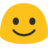 Risati na milimeter natančno pomeni, da dovoljujemo, da se pri risanju zmotiš za 1 mm.Ocene testov so vpisane.LP Vsem